Incident Name:Powerline(ID-FHA-000158)IR Interpreter(s):Tammy Hocutthocut@fs.fed.usLocal Dispatch Phone:Missoula (406-829-7040)Interpreted Size:52,877 AcresGrowth last period:5,890 AcresFlight Time:0238 MDTFlight Date:08/07/2017Interpreter(s) location:Jasper, ARInterpreter(s) Phone:870-446-5878GACC IR Liaison:Nate YorgasonGACC IR Liaison Phone:435.590.1107National Coordinator:Melinda McGannNational Coord. Phone:208.387.5900Ordered By:Lance BradyA Number:41Aircraft/Scanner System:N144Z/PhoenixPilots/Techs:Nelson/Boyce/Mike Mann (IR Tech)IRIN Comments on imagery:Three runs – Cloud cover on west side of fireIRIN Comments on imagery:Three runs – Cloud cover on west side of fireWeather at time of flightClouds with some rain.Flight Objective:Map heat perimeter, intense, scattered, and isolated heatDate and Time Imagery Received by Interpreter:August 7, 2017 @ 0329 MDTDate and Time Imagery Received by Interpreter:August 7, 2017 @ 0329 MDTType of media for final product:Pdf map, IR log, KMZ and shapefilesDigital files sent to:http://ftp.nifc.gov/incident_specific_data/great_basin/2017_Incidents/Powerline/IR/email blm_id_eiifc_dispatc@blm.govType of media for final product:Pdf map, IR log, KMZ and shapefilesDigital files sent to:http://ftp.nifc.gov/incident_specific_data/great_basin/2017_Incidents/Powerline/IR/email blm_id_eiifc_dispatc@blm.govDate and Time Products Delivered to Incident:August 7, 2017 @ 0415 MDTDate and Time Products Delivered to Incident:August 7, 2017 @ 0415 MDTType of media for final product:Pdf map, IR log, KMZ and shapefilesDigital files sent to:http://ftp.nifc.gov/incident_specific_data/great_basin/2017_Incidents/Powerline/IR/email blm_id_eiifc_dispatc@blm.govType of media for final product:Pdf map, IR log, KMZ and shapefilesDigital files sent to:http://ftp.nifc.gov/incident_specific_data/great_basin/2017_Incidents/Powerline/IR/email blm_id_eiifc_dispatc@blm.govComments /notes on tonight’s mission and this interpretation:Started interpretation with shapefile provided by GISS at fire.There was cloud cover on the west side of the fire with reported rain.The growth of the fire was on the south side in section 10 east of Bannock Creek and Arbon Valley Road south to Bannock Highway in section 12 with some isolated heat sources outside the main fire perimeter.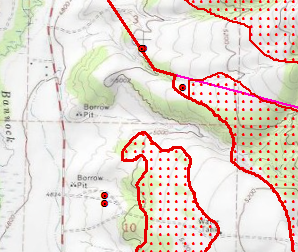 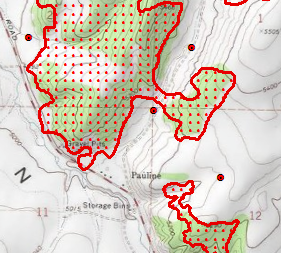 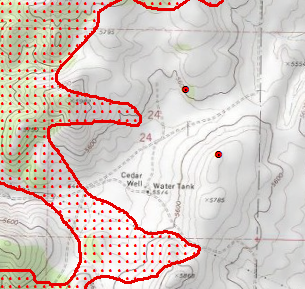 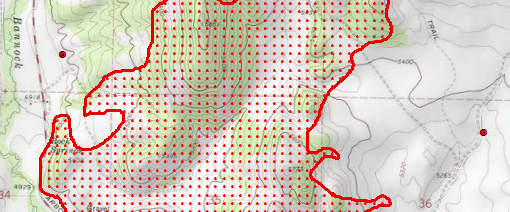 Comments /notes on tonight’s mission and this interpretation:Started interpretation with shapefile provided by GISS at fire.There was cloud cover on the west side of the fire with reported rain.The growth of the fire was on the south side in section 10 east of Bannock Creek and Arbon Valley Road south to Bannock Highway in section 12 with some isolated heat sources outside the main fire perimeter.Comments /notes on tonight’s mission and this interpretation:Started interpretation with shapefile provided by GISS at fire.There was cloud cover on the west side of the fire with reported rain.The growth of the fire was on the south side in section 10 east of Bannock Creek and Arbon Valley Road south to Bannock Highway in section 12 with some isolated heat sources outside the main fire perimeter.Comments /notes on tonight’s mission and this interpretation:Started interpretation with shapefile provided by GISS at fire.There was cloud cover on the west side of the fire with reported rain.The growth of the fire was on the south side in section 10 east of Bannock Creek and Arbon Valley Road south to Bannock Highway in section 12 with some isolated heat sources outside the main fire perimeter.